                                                I Esercitazione  del corso di Metodi e Sistemi  in Biochimica                                              Purificazione  e analisi spettroscopica della proteina GST-GFP  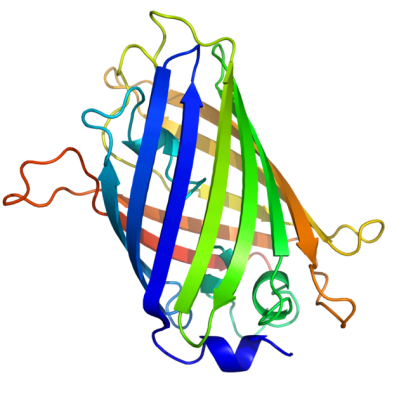 La Green Fluorescent Protein (GFP)  isolata dalla medusa Aequorea victoria  è  una proteina fluorescente di  238 aminoacidi  e 27000 Dalton . È costituita da 11 foglietti beta  disposti a barile-β e due segmenti ad alfa elica , uno alla base del barile, l'altro lungo il suo asse centrale. Quest'ultima elica contiene il fluoroforo , formato per ciclizzazione   di Ser 65-Tyr 66-Gly 67. La struttura, nel complesso, è molto compatta, in modo da proteggere il fluoroforo da reazioni con altre molecole che lo potrebbero inattivare. Lo spettro di l'assorbimento presenta  dei picchi con radiazioni a lunghezze d'onda di 395nm e 475 nm mentre lo spettro di  emissione ha  un picco massimo intorno a 505 nm  E’ possibile pertanto  eccitare la molecola , sia con una radiazione  ultravioletta (395 nm), che con  una radiazione nello spettro visibile (475 nm),  ed in   entrambi i casi la GFP emetterà una radiazione di colore verde (505 nm)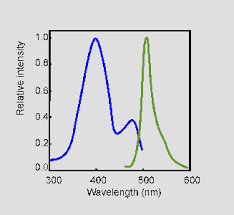 In questa esperienza sarà purificata a partire da cellule di E coli Top 10  una forma ricombinante della  GFP fusa alla GlutationeS trasferasi  e saranno analizzate le proprietà spettroscopiche della proteina  purificata .Materiale a disposizioneCellule di Ecoli provenienti da una coltura di 250 mL ColonninaGlutatione –sefarosio 4BTampone PBS ( tampone fosfato 20mM , 140mM NaCl pH7.3 )Glutatione 10mM in 50mMTris HCl pH 8L’esperimento è diviso in tre fasi: lisi cellulare, purificazione della GST-GFP, analisi spettroscopica della proteina purificata1 Lisi cellulareRisospendere il pellet cellulare in 10 ml di PBS contenente  1mg/mL di lisozima. Sonicare  la sospensione cellulare   per 2 min (1° on, 20of) con ampiezza 70%Centrifugare in Ultracentrifuga per 20’ a 30.000 XgPrelevare  del supernatante e conservarlo in ghiaccio 2 Purificazione GST-GFP mediante cromatografia di affinità su glutatione sefarosio 4B Prelevare 500 uL di  glutatione sefarosio 4B e depositarli nella colonninaEquilibrare la resina  con  15 mL di PBS ( tampone fosfato 20mM , 140mM NaCl pH7.3)Chiudere la colonninaAggiungere 10mL lisato di E.coli ( supernatante dopo la centrifugazione)Lasciare incubare per 10min.Aprire la colonnina,  raccogliere il “non legato” ( proteine che non si sono legate alla resina)Dopo che tutto il lisato è passato attraverso la colonnina  Lavare con 40 volumi mL di PBS e far scorrere tutto il tampone e  chiudere la colonnina Aggiungere 1mL di Tris HCl 10mM 10mMglutatione pH8Lasciare incubare per 5 min a T ambiente. Raccogliere  l’eluato nell’eppendorf E1 e conservare  la provetta in ghiaccio3.Analisi spettroscopica della GST-GFP purificata Spettro di assorbimento della  proteina a 280 nm (250nm-350nm)  Spettro di fluorescenza della proteina eccitata a  395 nm  ε280 della GST-GFP è di 54000 M-1 cm-1    